DEMANDE D'AIDE FINANCIEREProjets Enfance - Autres / Encouragement périscolaire – PIC 2018-21Nouvelle demande    	Reconduction de projet    Axe principale de la thématique :  Développement des compétences langagières, linguistiques et interculturelles  Développement des aptitudes émotionnelles, motrices et cognitives des enfants et des jeunes migrants lors des périodes de transition  Valorisation et renforcement des compétences parentales  Développement d'outils d'information et de réseaux de conseil et d'accompagnement accessibles  Perfectionnement des professionnelsNom du projet :Durée du projet (mois - année) :  de 	à 	Subvention BIE demandée en CHF :Coûts du projet en CHF : Organe responsableType d'organisme :     Public	   PrivéNom :Rue + N° (adresse postale) :NP : 				Lieu : Tél :				E-mail : Nom et adresse de l'établissement bancaire/postal :N° de compte : Titulaire du compte (si différent du nom de l'association) :N° d'IBAN :Personne de contactPrénom : 			Nom : Tél. dir./natel :			E-mail : Autres demandes de financement(Adressées à l'Etat, aux communes, à la Loterie romande ou à toute autre organisation - 1'500 signes max.)-------------------------------------------------------------------------------------------------------Bref descriptif des objectifs et activités de l'organe responsableDescription de la situation initiale(Le contexte, l’historique et le pourquoi du projet)Description courte du projet (Que le BIE pourra utiliser pour publication)La population ciblée par le projet(Enfants-jeunes avec tranche d'âge, femmes, hommes. Adultes sauf pour le perfectionnement des encadrant-e-s : pourcentage de participants en fonction du type de permis : personnes titulaires d’un permis L, B, C; personnes relevant du domaine de l’asile titulaires d’un permis N, F ou B; Suisses, autres permis)Ancrage du projet dans l'établissement, dans le quartier et/ou dans le canton
(Quelles collaborations seront mises en place avec les enseignants, d'autres associations / organisations / institutions ?)Canaux de promotion prévus(Comment le public cible va être mobilisé, comment seront faites la publicité et l'information sur le projet ?)Description des objectifs mesurables du projet(Ce que l’on cherche à produire concrètement à travers le projet comme changement/contribution à l'intégration des populations cibles concernées)Description des activités mises en œuvre pour atteindre les objectifsEncadrants (Quelles formations et quelles expériences acquises à ce jour en lien avec la fonction dans le projet ?)Critères prévus pour l’évaluation du projet(Comment va-t-on s'y prendre concrètement pour vérifier si les objectifs prévus ont été atteints et dans quelle mesure ils l’ont été ?)Calendrier des activités prévues pour l’ensemble du projet(Tenue d'un journal des activités consultable en tout temps)Pour toutes les associations :Lettre d'accompagnement motivée, datée et signée selon les statuts de l'association"Formulaire budget et plan financier" rempliDernier rapport d'activité de l'associationPV de la dernière assemblée générale ou PV de l'assemblée constitutive (pour les associations nouvellement créées seulement)Liste des membres du comité à jourExtrait de coordonnées de compte bancaire/postal ou bulletin de versementConfirmation de possession d'extraits de casier judiciaireSeulement pour les associations qui font une demande d'aide financière au BIE pour la première fois :Statuts de l'association, signés et datésFiche fournisseur remplie par l'associationPour les associations qui ont déjà été financées par le passé, mais qui n'ont plus reçu un financement de la part du BIE au cours des 3 dernières années :Fiche fournisseur remplie par l'association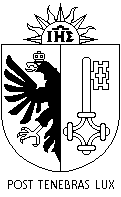 REPUBLIQUE ET CANTON DE GENEVEDépartement de la cohésion socialeOffice de l'action, de l'insertion et de l'intégration socialesBureau de l'intégration des étrangersListe des documents à fournir avec le dossier de demande d'aide financière